PLAN DEL NEGOCIO AGRICOLANombre del negocio Breve descripción del negocioMisión del negocioMetas del negocioFuentes de financiamiento (ejemplo: prestamos, becas, por si-mismo)Mercados principales y estrategias de distribución (ej. CSA, los mercados de rancheros, el mayoreo, el food hub, etc.)				Descripción de los clientes CompetidoresEstrategia de mercadeoPuestos claves y el personalPermisos, licencias y certificaciones * Enumere todos los permisos, licencias y certificaciones actuales, así como aquellos que la empresa va a obtener este año.Información adicional 	Productos & lista de precios 	PLANTILLAS DE ESTADOS FINANCIEROS PresupuestoInstrucciones:Use esta plantilla de presupuesto para predecir sus ingresos y gastos en cada trimestre del año, a fin de planificar cuándo se realizarán los gastos importantes, cuándo comenzará a realizar ventas y para planificar el ingreso y salida de efectivo.* Tenga en cuenta que, al elaborar su presupuesto para el año, debe tener en cuenta su saldo final de efectivo del año anterior, así como los pagos de préstamos, la depreciación de los activos y la obligación de impuestos estimada. Estas son consideraciones más complejas que pueden discutir con su contador.ActualesInstrucciones:Use esta plantilla de Actuales para comparar su presupuesto con lo que sucedió en la realidad. Toma nota de cualquier cosa sorprendente. Esto lo ayudará a hacer un presupuesto más preciso el próximo año.Estado de ganancias & perdida (ingresos & gastos anuales)Instrucciones:Puede completar un Estado de pérdidas y ganancias en cualquier momento del año y siempre expresará sus ingresos y gastos durante un período de tiempo. Complete este P & L el 31 de diciembre, y debe coincidir con los totales de sus datos reales. Esto le dará una vista instantánea de sus ingresos y gastos para todo el año.Fecha Inicial: 1 de Enero			Fecha Ultima: 31 de DiciembreHoja de balanceInstrucciones:El Balance es una vista instantánea de su negocio en un momento determinado. Expresa todo lo que posee y debe, y el "valor neto" de su negocio. Es bueno completar un Hoja de Balance el primer y último día de cada año, para mostrar cómo la actividad económica en un período de tiempo determinado afecta su valor neto.Información adicional_____________________________________________________________________________________________________________________________________________________________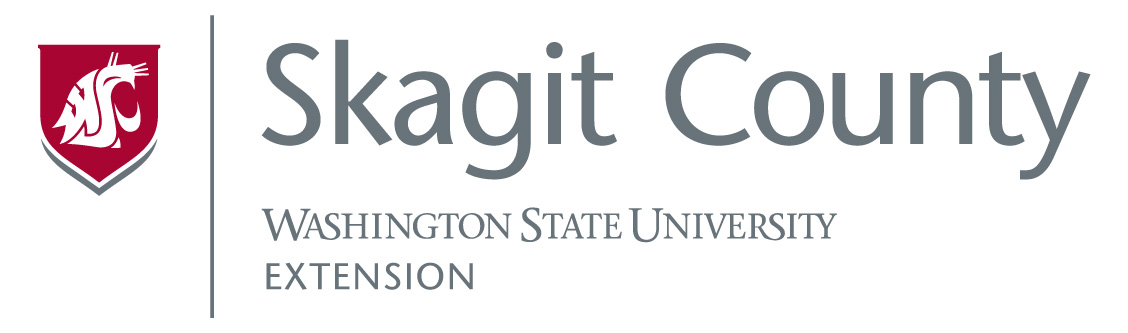 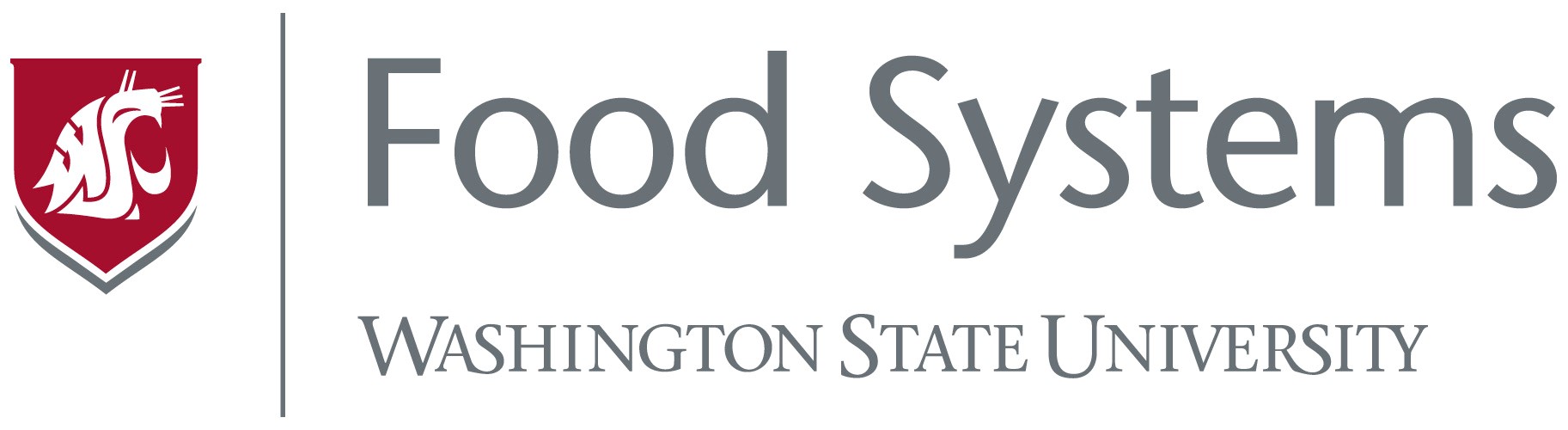 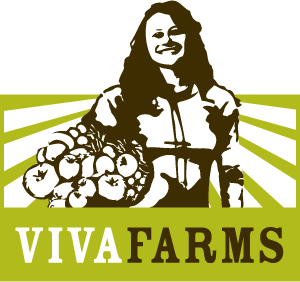 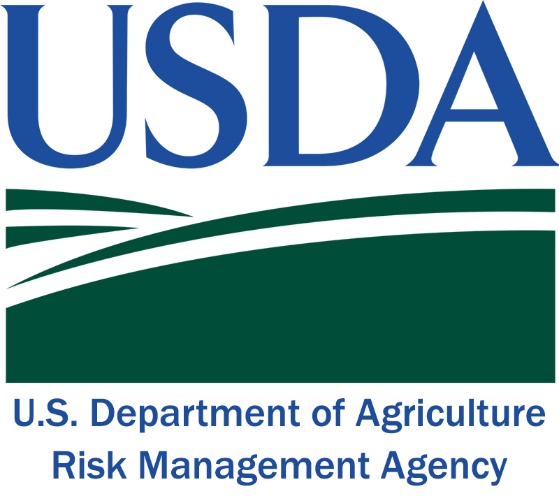 Cuales canales de mercado usará para captar a sus clientes (ej: sitio web, la media social, los volantes, los eventos, un boletín, las visitas al rancho, etc.)?PuestoNombreExperienciaProductoUnidad de ventaPrecio por mayoreoPrecio por menoreoEj: FresasMedia-caja$13$18Q1(ene-mar)Q2(abr-jun)Q3(jul-sep)Q4(oct-dic)TotalINGRESOMayoreoCSAMercados agrícolas/puestos agrícolasRestaurantesOtroIngreso totalGASTOS DE OPERACIONESCostos variablesGastos del carro y troca (millas)Trabajo contratadoAlimento para los animalesFertilizante y esprayCombustibleSemillas y plantasSuministros e empaquetado Labor contratadaCostos fijosAseguranzaRenta/alquilerRefacciones y mantenimientoAlmacenamientoTeléfono/internetSoftware (contabilidad, POS, etc.)PromociónOtroGastos Totales de Operaciones Ganancia Neto/PerdidaQ1(ene-mar)Q2(abr-jun)Q3(jul-sep)Q4(oct-dic)TotalINGRESOMayoreoCSAMercados agrícolas/puestos agrícolasRestaurantesOtroIngreso totalGASTOS DE OPERACIONESCostos variablesGastos del carro y troca (millas)Trabajo contratadoAlimento para los animalesFertilizante y esprayCombustibleSemillas y plantasSuministros e empaquetado Labor contratadaCostos fijosAseguranzaRenta/alquilerRefacciones y mantenimientoAlmacenamientoTeléfono/internetSoftware (contabilidad, POS, etc.)PromociónOtroGastos Totales de Operaciones Ganancia Neto/PerdidaINGRESOMayoreoCSAMercados agrícolas/puestos agrícolasRestaurantesOtroIngreso TotalGASTOS DE OPERACIONESCostos variablesGastos del carro y troca (millas)Trabajo contratadoAlimento de animalesFertilizante y esprayCombustibleSemillas y plantasSuministros e empaquetado Labor contratadaCostos fijosAseguranzaRenta/alquilerRefacciones y mantenimientoAlmacenamientoTeléfono/internetSoftware (Contabilidad, POS, etc.)Promoción OtroGastos Totales de OperacionesGanancia Neto/PerdidaBalance Inicial (1 de Enero)Balance Final (31 de Diciembre)ACTIVOSActivos ActualesCuenta bancaria EfectivoCuentas por cobrarInventarioActivos FijosTerrenoMaquinariaVehículos del negocioEdificios del negocioOtroDepreciación totalActivos totalesLIABILIDADESDeudaBalance de préstamo de operaciones Balance de préstamo de tractor / equipoBalance de préstamo de tarjeta de créditoBalance de préstamo del largo plazo Cuentas por pagarDeuda TotalEquidadCapital del propietarioGanancias retenidas por el propietarioIngreso neto (o perdida)Equidad totalACTIVOS = LIABILIDADES (deuda + equidad)